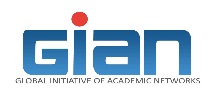 Global Initiative of Academic Network (GIAN) Programme< Name and address of Host Institute>Report on Conduct of GIAN Course Title of GIAN CourseGIAN Course IDPeriod of Course<Start date> to <End date><Start date> to <End date><Start date> to <End date>Name and Department of Faculty from <host Instititute>Name and Department of Faculty from <host Instititute>Name and Department of Faculty from <host Instititute>Name and Department of Faculty from <host Instititute>Course CoordinatorCourse CoordinatorCourse CoordinatorCourse Coordinator       Name       DepartmentCo-host Faculty, if any	Co-host Faculty, if any	Co-host Faculty, if any	Co-host Faculty, if any	       Name       Department  Name and  Affiliation  of International Faculty Name and  Affiliation  of International Faculty Name and  Affiliation  of International Faculty Name and  Affiliation  of International Faculty       Name       Affiliation Name and  Affiliation  of National Faculty, if any Name and  Affiliation  of National Faculty, if any Name and  Affiliation  of National Faculty, if any Name and  Affiliation  of National Faculty, if any       Name       AffiliationStructure of the Course  Structure of the Course  Structure of the Course  Structure of the Course      Duration of course (1 week or 2 weeks)    Duration of course (1 week or 2 weeks)    Duration of course (1 week or 2 weeks)    Number  of credits (1 or 2)    Number  of credits (1 or 2)    Number  of credits (1 or 2)    Total number of lectures in the course    Total number of lectures in the course    Total number of lectures in the course    Number of lectures by International Faculty    Number of lectures by International Faculty    Number of lectures by International Faculty    Number of lectures by  Host Faculty    Number of lectures by  Host Faculty    Number of lectures by  Host Faculty    Number of hours of laboratory/tutorial sessions    Number of hours of laboratory/tutorial sessions    Number of hours of laboratory/tutorial sessionsParticipants of the CourseParticipants of the CourseParticipants of the Course    Number of student participants    Number of student participants    Number of student participants    Number of participants from Industry/ Research Organisations    Number of participants from Industry/ Research Organisations    Number of participants from Industry/ Research Organisations     Number of Faculty participants      Number of Faculty participants      Number of Faculty participants      Total Number of participants      Total Number of participants      Total Number of participants      Number of participants who credited for the course     Number of participants who credited for the course     Number of participants who credited for the courseCourse Generated FundCourse Generated FundCourse Generated FundCourse Generated FundSponsorship, if any (in Rs.)Sponsorship, if any (in Rs.)Sponsorship, if any (in Rs.)Registration Fee CollectedRegistration Fee CollectedRegistration Fee CollectedTotal amountTotal amountTotal amountInteraction with International FacultyInteraction with International FacultyInteraction with International FacultyInteraction with International FacultyInteraction of Host Faculty:Interaction of Host Faculty:Interaction of Host Faculty:Interaction of Host Faculty:Interaction of other faculty from <host Institute>Interaction of other faculty from <host Institute>Interaction of other faculty from <host Institute>Interaction of other faculty from <host Institute>Interaction of faculty/researchers from other institutes/organizationsInteraction of faculty/researchers from other institutes/organizationsInteraction of faculty/researchers from other institutes/organizationsInteraction of faculty/researchers from other institutes/organizationsSignature of Course CoordinatorSignature of Course CoordinatorDate of submission of reportDate of submission of report